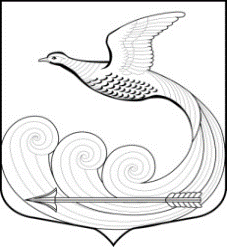 СОВЕТ ДЕПУТАТОВМУНИЦИПАЛЬНОГО ОБРАЗОВАНИЯ  КИПЕНСКОЕ СЕЛЬСКОЕ ПОСЕЛЕНИЕМУНИЦИПАЛЬНОГО ОБРАЗОВАНИЯ ЛОМОНОСОВСКИЙ МУНИЦИПАЛЬНЫЙ РАЙОН ЛЕНИНГРАДСКОЙ ОБЛАСТИ ЧЕТВЕРТОГО СОЗЫВАР Е Ш Е Н И Е № 41 от 15 ноября  2021 года                                                                                     О закрытии кладбища расположенного  по адресу Российская Федерация, Ленинградская область, Ломоносовский муниципальный район, Кипенское сельское поселение, у дер. Витино  для свободных захороненийВ соответствии с Федеральными законами от 06.10.2003 № 131-ФЗ «Об общих принципах организации местного самоуправления в Российской Федерации»,  Федеральным законом от 12.01.1996 № 8-ФЗ «О погребении и похоронном деле», СанПиН 2.1.3684-21 «Санитарно-эпидемиологические требования к содержанию территорий городских и сельских поселений, к водным объектам, питьевой воде и питьевому водоснабжению, атмосферному воздуху, почвам, жилым помещениям, эксплуатации производственных, общественных помещений, организации и проведению санитарно-противоэпидемических (профилактических) мероприятий», а также Уставом МО Кипенское сельское поселение, в связи с полным использованием территории  кладбища у деревни Витино Кипенского сельского поселения, Совет депутатовРЕШИЛ:1.Закрыть для свободных захоронений  кладбище, расположенное  по адресу Российская Федерация, Ленинградская область, Ломоносовский муниципальный район, Кипенское сельское поселение, у дер. Витино (кадастровый номер земельного участка 47:14:1102003:707), на котором полностью использована территория для создания новых мест захоронений.2.Запретить  производить захоронения на указанном  кладбище, за исключением случаев захоронения урн с прахом после кремации в родственные могилы, а также повторного захоронения в одну и ту же могилу тел родственников по истечении кладбищенского периода с момента предыдущего захоронения (не ранее 20-25 лет, с учетом состава грунта, гидрогеологических и климатических условий мест захоронения), и на имеющихся свободных местах в оградах родственных захоронений, при условии соблюдения санитарных и экологических требований к содержанию мест погребения.  Под родственным местом захоронения (родственной могилой) понимается участок на территории муниципального кладбища, на котором ранее был захоронен родственник, родственники умершего или погибшего. Под родственной оградой понимается несколько родственных мест захоронений в границах могильной ограды.3. Опубликовать данное  решение в средствах массовой информации и разместить на сайте МО Кипенское сельское поселение в  сети Интернет.4. Решение вступает в законную силу после его официального опубликования (обнародования).Председатель Совета депутатов МО Кипенское сельское поселение                            				 М.В. Кюне